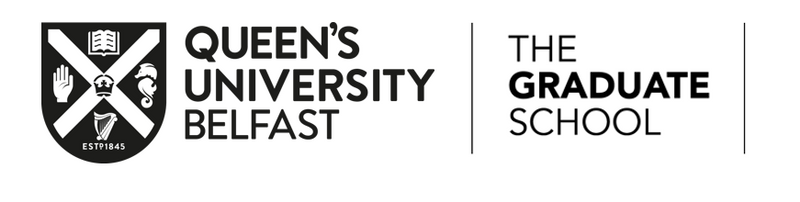 Application Form PhD Writing Boot campPlease complete this form and email to pg.skills@qub.ac.uk Personal DetailsContact DetailsData Protection:
Please read the following statement and check the box below to acknowledge.You consent to the Graduate School holding and processing data relating to you for legal, personal, administrative and management purposes related to training delivery. If you register for training, this information will be kept until you have completed your qualification. I agree with the above data protection statement:  Please tell us in 250 words or less, what is your motivation for undertaking the Academic writing Boot campYou may wish to use this space to indicate your reason for applying for a place on the Boot camp.I understand that by accepting a place on the programme, I am required to attend both days on the 1st and 2nd of July 2019Signed ______________________________________                                  Date ______________Forename(s):Preferred name:Surname:QUB Student Number (if known):Place of StudyCourse/subject area & School:Year of studyExpected Graduation Date:      Email Address (please use QUB email address):      Contact telephone number: